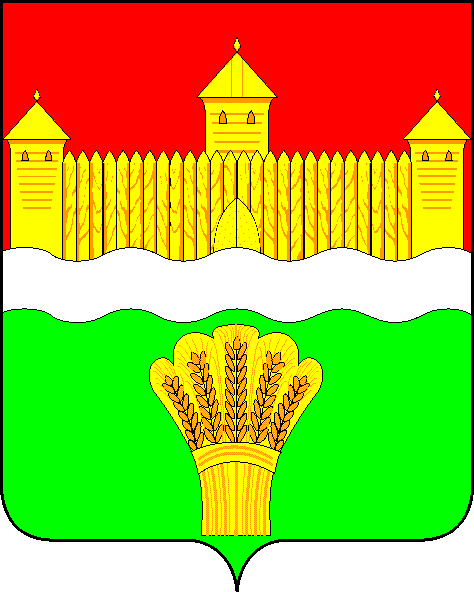  КЕМЕРОВСКАЯ ОБЛАСТЬ – КУЗБАССАДМИНИСТРАЦИЯ КЕМЕРОВСКОГО МУНИЦИПАЛЬНОГО ОКРУГАПОСТАНОВЛЕНИЕот «____»_____________20____ №______г. КемеровоОб утверждении Порядка предоставления финансовой поддержки малого и среднего предпринимательства в                            Кемеровском муниципальном округеВ целях оказания содействия субъектам малого и среднего предпринимательства в соответствии со ст. 78 Бюджетного кодекса Российской Федерации, ст. 14 Федерального закона от 24.07.2007 № 209-ФЗ «О развитии малого и среднего предпринимательства в Российской Федерации», постановлением Правительства Кемеровской области – Кузбасса от 31.03.2020                № 193 «О Порядке предоставления субсидии из бюджета Кемеровской области – Кузбасса бюджетам муниципальных образований Кемеровской области – Кузбасса на реализацию отдельных мероприятий муниципальных программ развития субъектов малого и среднего предпринимательства и о признании утратившими силу некоторых постановлений Правительства Кемеровской области – Кузбасса», постановлением администрации Кемеровского муниципального района от 30.09.2019 № 2988-п «Об утверждении муниципальной программы «Развитие субъектов малого и среднего предпринимательства в Кемеровском муниципальном округе» на 2020-2022 годы»:1. Утвердить Порядок предоставления финансовой поддержки малого и среднего предпринимательства в Кемеровском муниципальном округе согласно приложению к настоящему постановлению.2. Муниципальному бюджетному учреждению «Редакция газеты «Заря» (А.В. Шеметова) опубликовать настоящее постановление в газете «Заря», управлению информационных технологий (И.А. Карташов) разместить настоящее постановление на официальном сайте администрации Кемеровского муниципального округа в информационно-телекоммуникационной сети «Интернет».3. Контроль за исполнением постановления возложить на                             заместителя главы Кемеровского муниципального округа по экономике                       Т.В. Коновалову. 4. Постановление вступает в силу после его официального опубликования.Глава округа                                                                                            М.В. КоляденкоПРИЛОЖЕНИЕк постановлению администрацииКемеровского муниципального округаот ___________________№ _________ПОРЯДОКпредоставления финансовой поддержки малого и среднего предпринимательства в Кемеровском муниципальном округе1. Общие положения 1.1. Настоящий Порядок определяет цели, условия и порядок  предоставления субсидий из бюджета Кемеровского муниципального округа на реализацию отдельных мероприятий муниципальной программы «Развитие субъектов малого и среднего предпринимательства в Кемеровском муниципальном округе» на 2020- 2022 годы (далее – Программа), утвержденной постановлением администрации Кемеровского муниципального района от 30.09.2019 № 2988-п.1.2. В настоящем Порядке используются следующие понятия:конкурсная комиссия – формируемый администрацией Кемеровского муниципального округа коллегиальный орган для рассмотрения вопросов о предоставлении субсидии получателям субсидии либо об отказе в предоставлении субсидии;получатели субсидии (также – участники Программы) – юридические лица (за исключением государственных (муниципальных) учреждений и индивидуальные предприниматели, зарегистрированные на территории Кемеровского муниципального округа, осуществляющие деятельность на территории Кемеровского муниципального округа, соответствующие критериям, установленным статьей 4 Федерального закона от 24.07.2007 № 209-ФЗ «О развитии малого и среднего предпринимательства в Российской Федерации»;субсидия – целевые денежные средства, предоставляемые из бюджета Кемеровского муниципального округа на возмещение части затрат в целях реализации мероприятий муниципальной Программы;малый семейный бизнес – бизнес, организованный субъектами малого и среднего предпринимательства, которые соответствуют критериям, установленным Федеральным законом от 24.07.2007 № 209-ФЗ «О развитии малого и среднего предпринимательства в Российской Федерации» (за исключением субъектов малого и среднего предпринимательства, указанных в частях 3 и 4 статьи 14 указанного Федерального закона), зарегистрированными на территории Кемеровского муниципального округа, осуществляющими предпринимательскую деятельность совместно с членами семьи включая: супругов, их родителей, детей, братьев, сестер, внуков, а также бабушек и дедушек каждого супругов, братьев и сестер родителей каждого из супругов, усыновителей и усыновленных;соглашение – соглашение об условиях и порядке предоставления субсидии, заключенный в пределах текущего финансового года между получателем субсидии и администрацией Кемеровского муниципального округа в соответствии с типовой формой, установленной администрацией Кемеровского муниципального округа;главный распорядитель - администрация Кемеровского муниципального округа, предоставляющая бюджетные средства в форме субсидий в пределах бюджетных ассигнований, предусмотренных в бюджете Кемеровского муниципального округа на соответствующий финансовый год и плановый период, и лимитов бюджетных обязательств, утвержденных на предоставление субсидий.2. Цели и условия предоставления субсидии 2.1. Субсидия из бюджета Кемеровского муниципального округа предоставляется субъектам малого и среднего предпринимательства (далее – СМСП) в целях обеспечения реализации отдельных мероприятий Программы в рамках регионального проекта «Акселерация субъектов малого и среднего предпринимательства», а также в целях оказания содействия СМСП. 2.2. Реализация отдельных мероприятий муниципальных программ развития СМСП включает в себя оказание финансовой поддержки СМСП в рамках реализации мероприятия Программы по поддержке малого семейного бизнеса. 2.3. Условия реализации мероприятия:2.3.1. Поддержка малого семейного бизнеса включает в себя субсидирование произведенных затрат, связанных с приобретением товарно-материальных ценностей, оборудования, программного обеспечения, ремонтом объектов движимого и недвижимого имущества (нежилых зданий, строений, помещений, сооружений), арендой, приобретением помещений и (или) земельных участков, используемых исключительно для ведения предпринимательской деятельности (за исключением расходов на оплату налогов, выплату заработной платы).2.3.2. Поддержка в виде субсидии предоставляется СМСП, которые соответствуют критериям, установленным Федеральным законом от 24.07.2007 № 209-ФЗ «О развитии малого и среднего предпринимательства в Российской Федерации» (за исключением СМСП, указанных в частях 3 и 4 статьи 14 указанного Федерального закона). 2.3.3. Субсидии предоставляются СМСП, зарегистрированным на территории Кемеровского муниципального округа, осуществляющим предпринимательскую деятельность на территории Кемеровского муниципального округа совместно с членами семьи, включая: супругов, их родителей, детей, братьев, сестер, внуков, а также дедушек и бабушек каждого из супругов, братьев и сестер родителей каждого из супругов, усыновителей и усыновленных. При этом для определения осуществления предпринимательской деятельности совместно с членами семьи необходимо выполнение одного из нижеуказанных условий:- количество членов семьи – работников (включая самого индивидуального предпринимателя, главу крестьянского (фермерского) хозяйства, учредителя (учредителей) должно составлять не менее 20 процентов от всех работников; - количество учредителей – членов семьи составляет не менее 50 процентов от общего количества учредителей. 2.3.4. Субсидирование произведенных затрат, связанных с приобретением товарно-материальных ценностей, оборудования, программного обеспечения, ремонтом объектов движимого и недвижимого имущества (нежилых зданий, строений, помещений, сооружений), арендой, приобретением помещений и (или) земельных участков, используемых исключительно для ведения предпринимательской деятельности (за исключением расходов на оплату налогов, выплату заработной платы).2.3.5. Размер субсидии составляет 85 процентов от суммы документально подтверждённых произведенных затрат, за период с 01.05.2018 по 01.05.2020, но не более 300 000 рублей на одного получателя субсидии. 2.3.6. Средства субсидии предоставляются на конкурсной основе при наличии полного пакета документов, указанного в разделе 4 настоящего Порядка. 3. Критерии отбора участников Программы 3.1. Участник Программы на момент подачи заявления на предоставление субсидии, должен соответствовать следующим требованиям:- быть зарегистрированным в качестве СМСП на территории Кемеровского муниципального округа и осуществлять предпринимательскую деятельность на территории Кемеровского муниципального округа;- должна отсутствовать задолженность по налогам, сборам и иным обязательным платежам в бюджеты бюджетной системы Российской Федерации, срок исполнения по которым наступил в соответствии с законодательством Российской Федерации;- должна отсутствовать задолженность по возврату в местный бюджет субсидий, бюджетных инвестиций, предоставленных в том числе в соответствии с иными правовыми актами (в случае, если такое требование предусмотрено правовым актом), и иная просроченная задолженность перед  местным бюджетом;- претендент на получение субсидии - юридическое лицо не должен находиться в процессе реорганизации, ликвидации, банкротства, а претендент на получение субсидии - индивидуальный предприниматель не должен прекратить деятельность в качестве индивидуального предпринимателя;- не должен являться иностранным юридическим лицом, а также российским юридическим лицом, в уставном (складочном) капитале которых доля участия иностранных юридических лиц, местом регистрации которых является государство или территория, включенные в утверждаемый Министерством финансов Российской Федерации перечень государств и территорий, предоставляющих льготный налоговый режим налогообложения и (или) не предусматривающих раскрытия и предоставления информации при проведении финансовых операций (оффшорные зоны) в отношении таких юридических лиц, в совокупности превышает 50 процентов;- не должен получать средства из соответствующего бюджета бюджетной системы Российской Федерации в соответствии с иными нормативными правовыми актами, муниципальными правовыми актами на цели, предусмотренные настоящим Порядком. 3.2. Предоставление субсидий не может осуществляться в отношении субъектов малого и среднего предпринимательства СМСП:- являющихся кредитными организациями, страховыми организациями (за исключением потребительских кооперативов), инвестиционными фондами,  негосударственными пенсионными фондами, профессиональными участниками рынка ценных бумаг, ломбардами;- являющихся участниками соглашений о разделе продукции;- осуществляющих предпринимательскую деятельность в сфере игорного бизнеса;- являющихся в порядке, установленном законодательством Российской Федерации о валютном регулировании и валютном контроле, нерезидентами Российской Федерации, за исключением случаев, предусмотренных международными договорами Российской Федерации и Кемеровской области;- осуществляющих производство и/или реализацию подакцизных товаров, а также добычу и/или реализацию полезных ископаемых, за исключением общераспространенных полезных ископаемых.3.3.  В предоставлении субсидий отказывается в случае, если:- претендент не соответствует требованиям, указанным в настоящем разделе Порядка;- не представлены документы или представлены недостоверные сведения и документы, определенные разделом 4 настоящего Порядка;- ранее в отношении заявителя - субъекта малого, среднего предпринимательства, было принято решение об оказании аналогичной субсидии и сроки её использования не истекли.В случае своевременного устранения выявленных замечаний документы принимаются к рассмотрению повторно на тех же условиях.3.4. Субсидии предоставляются без требования последующего подтверждения использования полученных средств получателем субсидии.4. Документы необходимые для получения субсидии4.1. Перечень документов, предоставляемых претендентом для получения субсидии:1) копия документа о постановке на учет в налоговом органе (ИНН/КПП);2) справка из налогового органа об отсутствии задолженности перед бюджетами всех уровней и внебюджетными фондами либо справка о состоянии расчетов по налогам, сборам и страховым взносам, полученные не ранее чем за 1 месяц до дня подачи (в случае имеющейся задолженности – копии платежных поручений об их уплате);3) заявление получателя субсидии о предоставлении субсидии по форме согласно приложению 1 к настоящему Порядку за подписью руководителя (иного уполномоченного лица) получателя субсидии;4) расчет суммы компенсации части затрат согласно приложению 2 к настоящему Порядку;5) копии заключенных договоров на приобретение товарно-материальных ценностей, оборудования, программного обеспечения, ремонта объектов движимого и недвижимого имущества (нежилых зданий, строений, помещений, сооружений), договоров аренды, купли-продажи помещений и/или земельных участков, используемых исключительно для ведения предпринимательской деятельности;6) документов, подтверждающих осуществление расходов СМСП на приобретение товарно-материальных ценностей, оборудования, программного обеспечения, ремонта объектов движимого и недвижимого имущества (нежилых зданий, строений, помещений, сооружений), договоров аренды, купли-продажи помещений и/или земельных участков, используемых исключительно для ведения предпринимательской деятельности (платежные поручения, инкассовые поручения, платежные требования, платежные ордера и т.д.);7) документов, подтверждающих ввод в эксплуатацию приобретенного оборудования;8) технико-экономического обоснования приобретения товарно-материальных ценностей, оборудования, программного обеспечения, ремонта объектов движимого и недвижимого имущества (нежилых зданий, строений, помещений, сооружений), договоров аренды, купли-продажи помещений и/или земельных участков, используемых исключительно для ведения предпринимательской деятельности;9) копии документов, подтверждающих осуществление предпринимательской деятельности совместно с членами семьи, в отношении каждого члена семьи согласно условиям, указанным в подпункте 2.3.3 настоящего Порядка;10) копий документов, подтверждающих, что члены семьи составляют не менее 20 процентов от всех работников либо не менее 50 процентов от общего количества учредителей, с предъявлением оригинала. 5. Условия и порядок отбора претендентов и признания претендентов участниками Программы5.1. Субсидии предоставляются на основании результатов конкурсного отбора. Организационно-техническое обеспечение конкурсного отбора претендентов на участие в Программе осуществляет отдел потребительского рынка и предпринимательства администрации Кемеровского муниципального округа (далее – Отдел).5.2. Претенденты на получение субсидии представляют документы, указанные в разделе 4 настоящего Порядка в Отдел по адресу: г. Кемерово,                  ул. Совхозная, 1А, каб. 23. 5.2.1. Заявки на получение субсидии принимаются не ранее 3 дней со дня размещения объявления о проведении конкурса в течение 30 дней. Заявки, поступившие после установленного срока, не регистрируются и не рассматриваются.5.3. Порядок отбора претендентов и признания претендентов участниками Программы:5.3.1. После окончания приема заявок Отдел в течение 3-х рабочих дней проверяет полноту и соответствие представленных документов, достоверность представленной информации, выполнение условий предоставления субсидий, готовит материалы для проведения заседания конкурсной комиссии, назначает дату и место проведения заседания конкурсной комиссии.5.3.2. По результатам рассмотрения представленных документов, при отсутствии оснований для отказа в предоставлении субсидии, конкурсной комиссией принимается решение о предоставлении субсидии.  5.3.3. Заседание конкурсной комиссии является правомочным, если на нем присутствует не менее половины членов комиссии. При равенстве голосов правом решающего голоса обладает председатель конкурсной комиссии.5.3.4. При наличии оснований для отказа в предоставлении субсидии, которые определены настоящим Порядком, конкурсная комиссия принимает решение об отказе в предоставлении субсидии, о чем в течение 2 рабочих дней со дня принятия решения Отдел уведомляет заявителя с указанием оснований отказа. 5.3.4. Отдел в 3-дневный срок со дня утверждения председателем конкурсной комиссии протокола о победителях конкурсного отбора осуществляет подготовку проекта распоряжения администрации Кемеровского муниципального округа о предоставлении субсидии.5.3.5. Отдел в течение 3-х рабочих дней со дня принятия распоряжения о предоставлении субсидий извещает получателей субсидии с указанием срока, в течение которого СМСП должен заключить соглашение (договор) о предоставлении субсидии с администрацией Кемеровского муниципального округа в соответствии с типовой формой, установленной администрацией Кемеровского муниципального округа.5.3.6. Не подписание получателем субсидии соглашения (договора) о предоставлении субсидии является отказом от получения субсидии. 5.4. Перечисление средств администрации Кемеровского муниципального округа для выплаты денежных средств субсидии производится финансовым управлением по Кемеровскому району после представления администрацией Кемеровского муниципального округа правового акта администрации Кемеровского муниципального округа о предоставлении субсидии и копии соглашений (договоров) о предоставлении субсидии. 5.5. Администрация Кемеровского муниципального округа перечисляет денежные средства субсидии в срок не позднее 10 рабочих дней после принятия распоряжения о предоставлении субсидии на основании заключенного соглашения (договора) о предоставлении субсидии. Перечисление субсидии получателю осуществляется на счет, открытый получателю субсидии в порядке, установленном действующим законодательством, и указанный в соглашении (договоре) о предоставлении субсидии.	5.6. Контроль за соблюдением условий, целей и порядка предоставления субсидий получателям субсидий за счет средств бюджета Кемеровского муниципального округа, осуществляют Отдел путем анализа предоставленных получателями субсидий документов.5.7. В случае установления фактов нарушения условий, целей и порядка предоставления субсидии за счет средств бюджета Кемеровского муниципального округа, неисполнения или ненадлежащего исполнения получателем субсидии обязательств по соглашению (договору) на предоставление субсидии, либо предоставления получателем субсидии недостоверных сведений в документах на получение субсидии, администрация Кемеровского муниципального округа в письменном виде направляет получателю субсидии претензию на возврат денежных средств. Получатели субсидии обязаны обеспечить возврат полученной ими субсидии в бюджет Кемеровского муниципального округа в течение 30 календарных дней со дня получения претензии на возврат субсидии. В случае неисполнения получателем субсидии обязанностей по возврату субсидии в бюджет Кемеровского муниципального округа в установленный срок администрацией Кемеровского муниципального округа применяются меры по взысканию субсидии в соответствии с законодательством Российской Федерации.Заместитель главы Кемеровского муниципального округа по экономике				    Т.В. КоноваловаПриложение 1к Порядку предоставления финансовой поддержки малого и среднегопредпринимательства в Кемеровском муниципальном округеЗаявлениео предоставлении субсидииот______________________________________________________________(Ф.И.О., должность, наименование организации, индивидуального предпринимателя)Место нахождения юридического лица (место жительства - для индивидуального предпринимателя): __________________________________Телефон (_____): ___________ факс: __________ e-mail: __________________Информация о регистрации (дата регистрации, № свидетельства, наименование органа, выдавшего свидетельство)__________________________________________________________________ИНН/КПП ________________________________________________________ р/с _______________________________________________________________ наименование банка ________________________________________________БИК _________________ кор. счет ____________________________________Прошу предоставить субсидию на возмещение части затрат, связанных с ____________________________________________________________________________________________________________________________________ в размере __________________________________________________________Достоверность представленных сведений гарантирую.Заявитель дает согласие Отделу в соответствии с Федеральным законом от 27.07.2006 № 152-ФЗ «О персональных данных» на автоматизированную, а также без использования средств автоматизации обработку (включая сбор, систематизацию, накопление, хранение, уточнение (обновление, изменение), использование, распространение, передачу, обезличивание, блокирование, уничтожение своих персональных данных, указанных в настоящем заявлении и приложенных к нему документах, в целях получения субсидии. Настоящее согласие действует со дня его подписания до дня отзыва в письменной форме.«____» _____________ 20__г.                        ___________________________(дата)                                                                                         (подпись)							                                 м.п.Приложение 2к Порядку предоставления финансовой поддержки малого и среднегопредпринимательства в Кемеровском муниципальном округеРасчет суммы компенсации части затрат, понесенных субъектами малого и среднего предпринимательства (полное наименование заявителя)ИНН                                                                               КПП                                     р/счет                                                                                                                           БИК                                                          кор.счет __________________________Юридический адрес:                                                                                                 Наименование конкурса, выставки, ярмарки ____________________________________________________________________________________________________________________________________По договору №      ___________________                           от _______________Руководитель организацииМ.П.Дата заключения договораДатаоплаты по договоруСумма оплаты по договору, руб.Сумма, подлежащая компенсации, руб. (ст.3*0,85)1234ИТОГО